LehrlingsausbildungAm Mittwoch, 7.3.2012, fand eine Führung für die Gewinner des Wettbewerbes der Berufsmesse statt. Diese Glücklichen erhielten die Möglichkeit unsere verschiedenen Berufe an der ETH kennenzulernen. Dabei wurde auch das Arbeitsfeld des Polymechanikers gezeigt. Zum Schluss wurde eine Digitalkamera als Hauptpreis überreicht.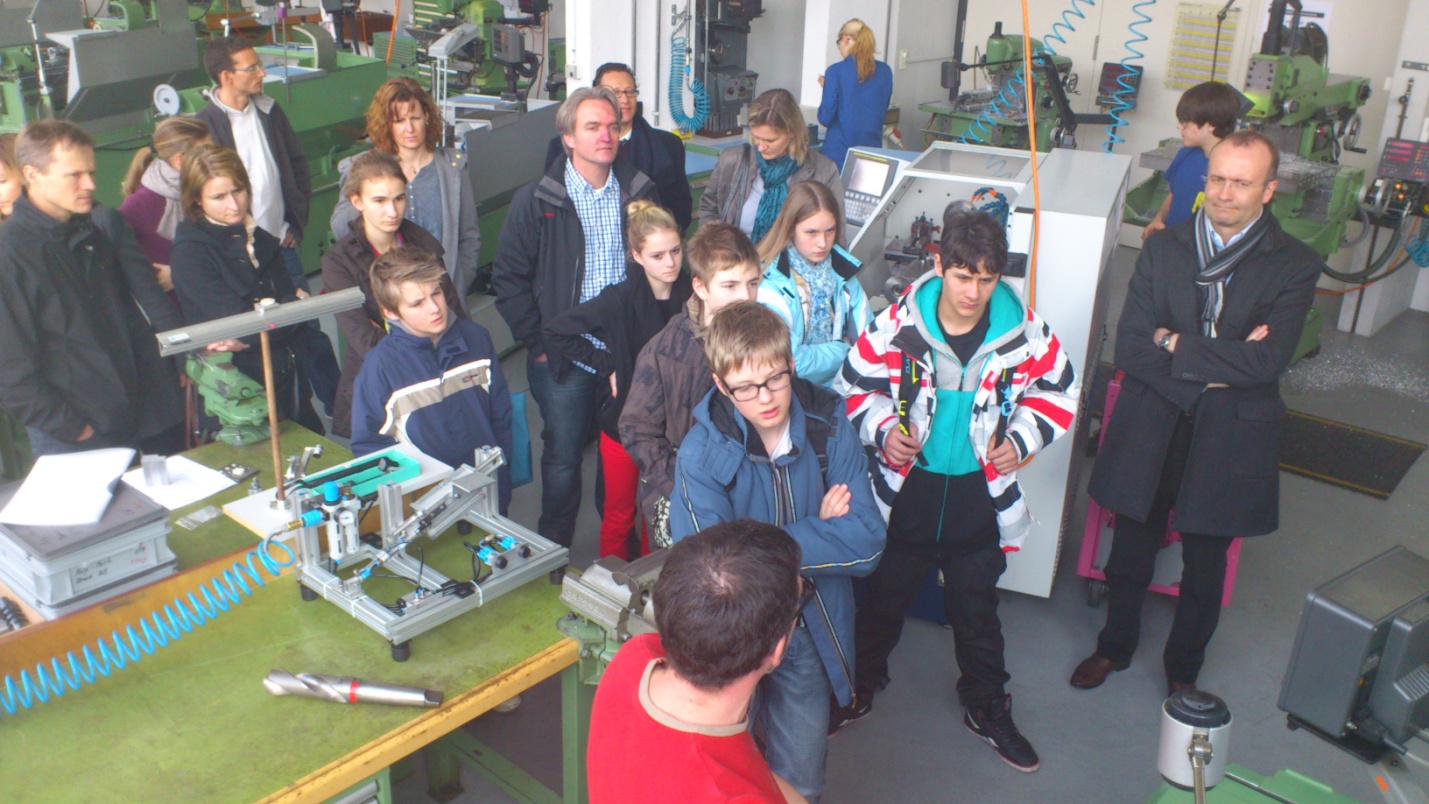 